We will first contact you through email. The subject line will be: [COMPANY NAME] would appreciate your feedback.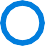 You'll also be contacted by phone. The surveys are short and generally take no more than 3-4 minutes. The number we will call from will be 1-844-585-1199.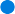 Thanks for your participation in this valuable process.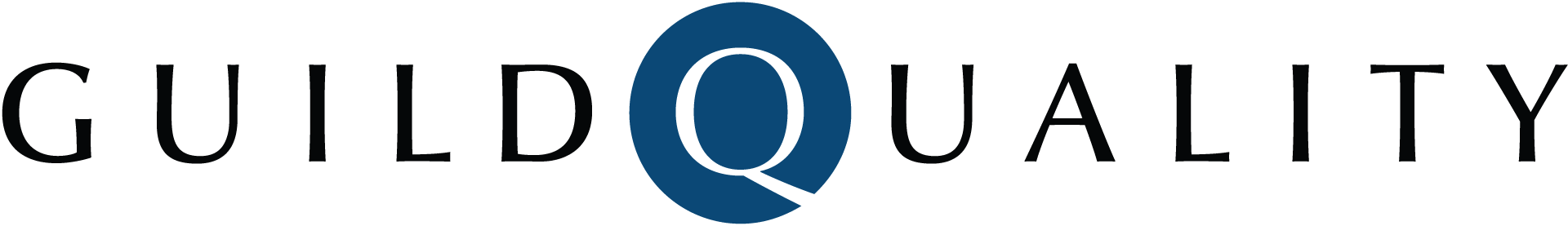 